PSR CALABRIA 2014-2020MISURA 19 - Sostegno allo sviluppo locale LEADER(CLLD – community led local development)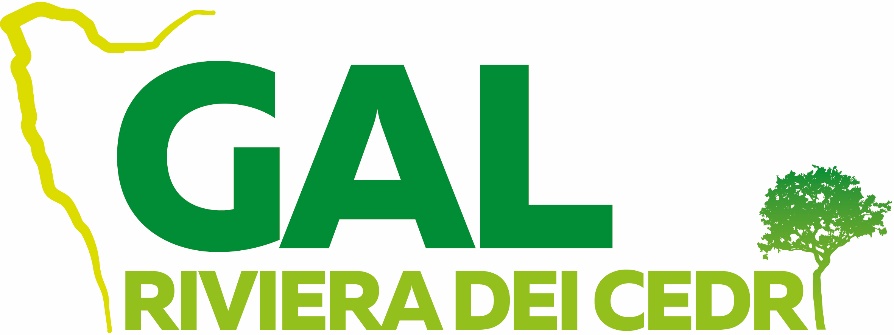 PIANO DI AZIONE LOCALE“ETROG: Economia e Turismo Rurale, Opportunità con il Gal”INTERVENTO 16.3.1 “COOPERAZIONE TRA PICCOLI OPERATORI PER ORGANIZZARE PROCESSI DI LAVORO IN COMUNE E CONDIVIDERE IMPIANTI E RISORSE, NONCHÉ PER LO SVILUPPO/LA COMMERCIALIZZAZIONE DEI SERVIZI TURISTICI INERENTI AL TURISMO RURALE”.PIANO DI COOPERAZIONEINSERIRE IL NOME DEL PROGETTO1.	DENOMINAZIONEDELL’AGGREGAZIONE PROPONENTE_____________________________________________________________________________2.	FORMA GIURIDICA DELL’AGGREGAZIONE(indicare forma giuridica) 	______________________________________________________________________________	Costituita con accordo di cooperazione registrato in data ………………………………… presso ……………………..........................................................................................................	Da costituirsiAzione a cui si intende partecipare	Azione A	Azione B3.	COMPOSIZIONE DELL’AGGREGAZIONE3.1.	Elenco partner(se necessario aggiungere altre righe)(1)	A: microimpresa agricola; B: microimpresa forestale; C: microimpresa operante nel settore agroalimentare; D: microimpresa operante nel settore turistico; E: persone fisiche.(2)	In caso di azienda agricola indicare il/i prodotti agricoli.3.2.	Breve presentazione del capofila e degli altri partner4.	DESCRIZIONE DEL PROGETTO DI COOPERAZIONE CHE SI INTENDE REALIZZARE5.	DESCRIZIONE DEL RUOLO DEL CAPOFILA E DEI PARTNER NEL PROGETTO DI COOPERAZIONE (indicare la ripartizione delle attività tra i partner con riferimento alle specifiche competenze di ognuno; garantire la coerenza delle informazioni fornite in questo punto rispetto a quanto indicato nel piano dei costi ed alla domanda di sostegno)6.	DESCRIZIONE DEI RISULTATI ATTESI6.1.	Soluzioni direttamente utilizzabili nelle aziende agricole/agroalimentari/turistiche (riempire solo i campi pertinenti descrivendo puntualmente le soluzioni adottate attraverso il progetto di cooperazione).Organizzazione di processi di lavoro in comune delle imprese finalizzate al marketing territoriale e agroalimentareCondivisione di locali di produzione e/o di commercializzazione ed impianti di lavorazione Utilizzo di tecnologie ICT per la condivisione di processi e fattori produttivi6.2.	Raggiungimento di obiettivi di miglioramento delle prestazioni commerciali e della redditività aziendale attraverso: (riempire solo i campi pertinenti; descrivere e quantificare i risultati attesi)Organizzazione di processi di lavoro in comune delle imprese finalizzate al marketing territoriale e agroalimentareCondivisione di locali di produzione e/o di commercializzazione ed impianti di lavorazione Utilizzo di tecnologie ICT per la condivisione di processi e fattori produttivi6.3.	Incremento occupazionale (indicare e giustificare il numero potenziale di nuovi occupati ottenuto attraverso il progetto di cooperazione)6.4.	Trasferibilità delle soluzioni adottate (descrivere i servizi, prodotti, o innovazioni da implementare lungo la rete di soggetti cooperanti, le attività necessarie e gli eventuali ostacoli alla trasferibilità delle soluzioni adottate).7.	DIVULGAZIONE DEI RISULTATI DEL PROGETTO8.	GOVERNANCE (descrivere le modalità di coordinamento e comunicazione tra i partner; le attività necessarie per garantire la regolare attuazione del progetto di cooperazione ed il rispetto del cronoprogramma; le modalità di risoluzione di eventuali problemi)9.	PIANO DELLE ATTIVITÀ E DEI COSTI (aggiungere righe se necessario)9.1.	Quadro GeneraleRipartizione costi per partner (aggiungere tabelle se necessario)Partner 1 – CapofilaPartner 2 – _____________________Partner 3 – _____________________Partner 4 – _____________________Partner 5 – _____________________Ripetere la tabella per ogni partnerTEMPISTICA DI SVOLGIMENTO DELLE ATTIVITÀ (DIAGRAMMA DI GANTT)N.DenominazioneTipologia (1)CUAASede Legale(comune)Sede Operativa(comune)Codice AtecoCodice AtecoProdotto agricolo (2)N.DenominazioneTipologia (1)CUAASede Legale(comune)Sede Operativa(comune)n.DescrizioneProdotto agricolo (2)Tipologia di costo(disposizioni attuative, par. 9)Partner responsabileDescrizione dei costiImporto unitario (€)QuantitàImporto (€)Studi sulla zona interessata, studi di fattibilità, stesura di piani di filiera, studi ed analisi di mercatoStudi sulla zona interessata, studi di fattibilità, stesura di piani di filiera, studi ed analisi di mercatoStudi sulla zona interessata, studi di fattibilità, stesura di piani di filiera, studi ed analisi di mercatoTotaleCosti di esercizio della cooperazione(max 25% dell’importo del progetto)Costi di esercizio della cooperazione(max 25% dell’importo del progetto)Costi di esercizio della cooperazione(max 25% dell’importo del progetto)TotaleCosti di animazione e divulgazioneCosti di animazione e divulgazioneCosti di animazione e divulgazioneTotaleAcquisto o leasing di beni strumentali strettamente connessi alla realizzazione del progetto di cooperazioneAcquisto o leasing di beni strumentali strettamente connessi alla realizzazione del progetto di cooperazioneAcquisto o leasing di beni strumentali strettamente connessi alla realizzazione del progetto di cooperazioneTotaleCosti diretti relativi ad investimenti materiali ed immateriali per l’attuazione del piano di cooperazioneCosti diretti relativi ad investimenti materiali ed immateriali per l’attuazione del piano di cooperazioneCosti diretti relativi ad investimenti materiali ed immateriali per l’attuazione del piano di cooperazioneTotaleTotale progettoTipologia di costo (disposizioni attuative, par. 9)Descrizione dei costiImporto (€)Aliquota di sostegno % (disposizioni attuative, par. 11)Contributo richiesto (€)Studi sulla zona interessata, studi di fattibilità, stesura di piani di filiera, studi ed analisi di mercatoStudi sulla zona interessata, studi di fattibilità, stesura di piani di filiera, studi ed analisi di mercatoTotaleCosti di esercizio della cooperazione(max. 25%)Costi di esercizio della cooperazione(max. 25%)TotaleCosti di animazione e divulgazioneCosti di animazione e divulgazioneTotaleAcquisto o leasing di beni strumentali strettamente connessialla realizzazione del progetto di cooperazioneTotaleCosti diretti relativi ad investimenti materiali ed immateriali per l’attuazione del piano di cooperazioneCosti diretti relativi ad investimenti materiali ed immateriali per l’attuazione del piano di cooperazioneCosti diretti relativi ad investimenti materiali ed immateriali per l’attuazione del piano di cooperazioneTotaleTotale partner-Tipologia di costo (disposizioni attuative, par. 9)Descrizione dei costiImporto (€)Aliquota di sostegno % (disposizioni attuative, par. 11)Contributo richiesto (€)Studi sulla zona interessata, studi di fattibilità, stesura di piani di filiera, studi ed analisi di mercatoStudi sulla zona interessata, studi di fattibilità, stesura di piani di filiera, studi ed analisi di mercatoTotaleCosti di esercizio della cooperazione(max. 25%)Costi di esercizio della cooperazione(max. 25%)TotaleCosti di animazione e divulgazioneCosti di animazione e divulgazioneTotaleAcquisto o leasing di beni strumentali strettamente connessialla realizzazione del progetto di cooperazioneTotaleCosti diretti relativi ad investimenti materiali ed immateriali per l’attuazione del piano di cooperazioneCosti diretti relativi ad investimenti materiali ed immateriali per l’attuazione del piano di cooperazioneCosti diretti relativi ad investimenti materiali ed immateriali per l’attuazione del piano di cooperazioneTotaleTotale partner-Tipologia di costo (disposizioni attuative, par. 9)Descrizione dei costiImporto (€)Aliquota di sostegno % (disposizioni attuative, par. 11)Contributo richiesto (€)Studi sulla zona interessata, studi di fattibilità, stesura di piani di filiera, studi ed analisi di mercatoStudi sulla zona interessata, studi di fattibilità, stesura di piani di filiera, studi ed analisi di mercatoTotaleCosti di esercizio della cooperazione(max. 25%)Costi di esercizio della cooperazione(max. 25%)TotaleCosti di animazione e divulgazioneCosti di animazione e divulgazioneTotaleAcquisto o leasing di beni strumentali strettamente connessialla realizzazione del progetto di cooperazioneTotaleCosti diretti relativi ad investimenti materiali ed immateriali per l’attuazione del piano di cooperazioneCosti diretti relativi ad investimenti materiali ed immateriali per l’attuazione del piano di cooperazioneCosti diretti relativi ad investimenti materiali ed immateriali per l’attuazione del piano di cooperazioneTotaleTotale partner-Tipologia di costo (disposizioni attuative, par. 9)Descrizione dei costiImporto (€)Aliquota di sostegno % (disposizioni attuative, par. 11)Contributo richiesto (€)Studi sulla zona interessata, studi di fattibilità, stesura di piani di filiera, studi ed analisi di mercatoStudi sulla zona interessata, studi di fattibilità, stesura di piani di filiera, studi ed analisi di mercatoTotaleCosti di esercizio della cooperazione(max. 25%)Costi di esercizio della cooperazione(max. 25%)TotaleCosti di animazione e divulgazioneCosti di animazione e divulgazioneTotaleAcquisto o leasing di beni strumentali strettamente connessialla realizzazione del progetto di cooperazioneTotaleCosti diretti relativi ad investimenti materiali ed immateriali per l’attuazione del piano di cooperazioneCosti diretti relativi ad investimenti materiali ed immateriali per l’attuazione del piano di cooperazioneCosti diretti relativi ad investimenti materiali ed immateriali per l’attuazione del piano di cooperazioneTotaleTotale partner-Tipologia di costo (disposizioni attuative, par. 9)Descrizione dei costiImporto (€)Aliquota di sostegno % (disposizioni attuative, par. 11)Contributo richiesto (€)Studi sulla zona interessata, studi di fattibilità, stesura di piani di filiera, studi ed analisi di mercatoStudi sulla zona interessata, studi di fattibilità, stesura di piani di filiera, studi ed analisi di mercatoTotaleCosti di esercizio della cooperazione(max. 25%)Costi di esercizio della cooperazione(max. 25%)TotaleCosti di animazione e divulgazioneCosti di animazione e divulgazioneTotaleAcquisto o leasing di beni strumentali strettamente connessialla realizzazione del progetto di cooperazioneTotaleCosti diretti relativi ad investimenti materiali ed immateriali per l’attuazione del piano di cooperazioneCosti diretti relativi ad investimenti materiali ed immateriali per l’attuazione del piano di cooperazioneCosti diretti relativi ad investimenti materiali ed immateriali per l’attuazione del piano di cooperazioneTotaleTotale partner-MESEATTIVITÀ1234567891011121.2.3.4.5.6.7.8.9.10.11